Методическое описание к проекту «Наши пернатые друзья»Проект создан с помощью интерактивных технологий MimioStudio, содержит 21 страницу, рассчитан на использование в ходе непрерывной образовательной деятельности по активизации познавательных способностей детей старшего дошкольного возраста детского сада.Автор проекта  –  Попова Майя Леонидовна, воспитатель ГБДОУ №27 Невского района Санкт-Петербурга Реализуемые образовательные области: познавательное развитие, социально-коммуникативное развитие, речевое развитие, художественно-эстетическое развитие. Тип проекта: познавательный. Возраст: старший дошкольный возраст (5-7 лет)Цель проекта: Развитие познавательных процессов, внимания, памяти, логического мышления, умения рассуждать и анализировать, считать, развивать связную речь и обогащать словарный запас.Задачи: формировать у детей навыки поисковой деятельности; развивать познавательный интерес; закрепить и систематизировать знания детей о понятии «птицы». развивать бережное отношение к природе, воспитывать любовь к птицам. Игры в проекте направлены на развитие у детей различных умений и навыков: ориентирования в пространстве, логического и ассоциативного мышления, комбинирования, поиска самостоятельных решений. Это даёт ребёнку возможность наиболее полно проявить себя в познании, творчестве, в самых разных видах детской деятельности.Пояснения к страницам: каждая страница оснащена гиперссылками: все задания на странице можно узнать, нажав на зеленую птичку. 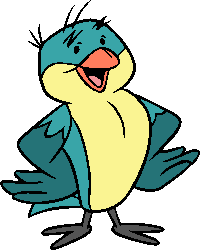 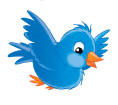 На всех страницах находятся гиперссылки на страницу содержания в виде синей 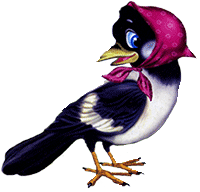 птички и гиперссылки на следующую страницу в виде сороки в платочке.Серая стрелочка позволяет открыть проверочную область.Содержание так же оснащено гиперссылками, что позволяет перейти к необходимой игре.1 страница – Титульный лист 2 страница – Содержание (список игр) с гиперссылками на задания. При нажатии на птичку рядом с названием игры происходит переход на страницу с данным заданием.3 страница – Отгадай загадки. Задача: развивать умение отгадывать загадкиЗадание: прочитать загадку, при нажатии на картинку с загадкой, происходит растворение и  открывается картинка-отгадка.4 страница – Помоги птичкам съесть семечки, пройди по пунктирным линиям. Задача: развитие воображения, самостоятельности, мелкой моторики.Задание: используя инструменты Mimio (карандаш или маркер) обвести пунктирные линии.5 страница – Подбери птичкам силуэтыЗадача: развитие зрительного восприятия детей, логического мышления, приемов зрительного наложения. Задание: методом наложения цветную картинку подбираем к тени.6 страница – Помоги воробью позавтракать рябинкой. Задача: развивать умение ориентироваться в пространстве и на плоскости. Задание: пройти лабиринт, используя инструменты Mimio.7 страница – Подбери пару.Задача: развивать зрительное вниманиеЗадание: открывая шторки в окошках подобрать парные картинки.8 страница – Расставь птиц по местам. Задача: развивать умение классифицировать птиц по месту зимовки: зимующие и перелетные.Задание: из имеющихся картинок отобрать методом перетаскивания зимующих и перелетных птиц в нужные графы. Серым треугольником активизировать проверочную область.9 страница – Четвертый лишний.Задача: развивать умение классифицировать и обобщать, развивать связную речь, доказательную речьЗадание: рассмотрев в каждом ряду птиц, определить какая из четырех лишняя и объяснить свой выбор. Навести на нее стилус и проверить свой ответ. Раздастся характерный звук и появится зеленая галочка (если ответ правильный), или желтый крестик (если ответ неверный).10 страница – Собери картинку.Задача: развивать целостное восприятие, упражнять в составлении целого из частей. Задание: перемещать части картинки до создания целой. Нажав на серый треугольник вызвать проверочную область.11 страница – С помощью волшебного фонарика помоги Совушке отыскать воробьев.Задача: развивать умение ориентироваться в пространстве и на плоскости; развивать зрительное восприятие, внимание. Задание: с помощью «волшебного фонаря» найти спрятавшихся ночью воробьев и сосчитать их. Для проверки нажать на треугольник, выплывает прозрачная область, через которую видно всех спрятавшихся птиц.12 страница – Узнай птицу по голосуЗадача: развивать слуховое внимание, умение отличать голоса птицЗадание: нажимая на динамик рядом со звездой, прослушать птичье пение, определить, что за птица. Нажав на звезду можно проверить свой ответ.13 страница – делим слова на слогиЗадача: развивать навыки определения количества слогов в словеЗадание: глядя на картинку вспомнить название птицы, определить, сколько в нем слогов, с помощью лупы проверить свой ответ.14 страница – Разгадай кроссворд и узнай ключевое словоЗадача: развивать умение находить правильный ответ, закреплять умение читатьЗадание: под цифрами вдоль края находятся вопросы кроссворда, внизу выставлены буквы. В строки кроссворда «вписать» нужные слова и получится ключевое слово. Нажав на серую стрелку активизируем проверочную область.15 страница – Разгадай ребусыЗадача: развивать умение решать ребусы, развивать логическое мышлениеЗадание: нажав на слово «играть» происходит переход на страничку сайта «Играемся» http://www.igraemsa.ru/igry-dlja-detej/zagadki-rebusy-sharady/rebusy-pro-ptic. При закрытии страницы сайта, происходит возврат на страницу Mimio16 страница – Решаем примеры.Задача: развивать навыки счета, глазомер и логическое мышлениеЗадание: сложить или вычесть цифры, находящиеся на красных гранях кубиков. Проверить свой ответ можно нажав на ? Поменять цифры с помощью значка «кубик со стрелкой»17 страница – Найди отличия.Задача: развивать зрительное внимание, умение сравнивать, замечать и выделять различия. Задание: рассмотри внимательно картинку, найди отличия, и обведи их с помощью инструмента «карандаш». Проверить свой ответ можно нажав на серый треугольник.18 страница – Слова «перевертыши».Задача: развивать логическое мышление, внимание, умение читать, составлять словаЗадание: надо прочитать слоги, переставить их местами, что бы получилось название птицы. Проверить себя можно перетащив слоги на фиолетовую область.19 страница – Помоги птицам собрать яичкиЗадача: развивать слуховое и зрительное внимание, логическое мышление, памятьЗадание: разложить яйца в 3 гнезда так, чтобы у совы было больше всех яиц, а у скворца были не голубые. Опуская не правильное яйцо в гнездо, оно не прячется за переднюю стенку, а остается снаружи или скрывается за гнездом.20 страница – РасскраскаЗадача: развитие воображения, самостоятельности, мелкой моторикиЗадание: нажав на палитру, происходит переход на страничку сайта Ребзики  http://www.rebzi.ru/colorings/30/. Закрыв сайт происходит возврат на страницу Mimio.21 страница – Мультфильм. В награду за правильно выполненные задания дети могут посмотреть мультфильм по сказке В.Бианки «Высокая горка». Нажав на кадр из мультфильма происходит переход на страницу с мультфильмом в интернете  https://www.youtube.com/watch?v=P8sYEnNzAbY .